DAY OF DANCE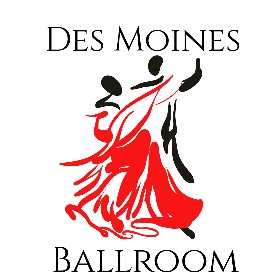 May 6, 2023LocationMaster Classes			Showcases/Jack and Jills	Grandview University Des Moines Ballroom							Johnston Wellness Center 1925 High Street							1500 Morton Ave Des Moines, IA 50309							Des Moines, IA 50316Schedule1-1:50 Master Class 1 with Tallis Strub2-2:50 Master Class 2 with Gordan and Kate Bratt3-3:50 Master Class 3 with Gordan and Kate Bratt4-4:50 Master Class 4 with Gordan and Kate Bratt6:00 – Showcase warm-ups7:00-10:00 Showcases, Jack and Jill Dances, and General DancingPricingFull Day (4 workshops, showcase)							$80/adult														$70/studentMaster Classes (Individual)							$20/adult												$15/studentEvening Event									$20/adult												$15/studentShowcase Performance 								$50Jack and Jill Passport (unlimited entries)				$20Jack and Jill 										$5/entryPlease send your questions to annelbates@yahoo.com or call at 515-402-5594